Al Dirigente ScolasticoLICEO SCIENTIFICO “A. AVOGADRO”Il/La sottoscritto/a 	                                                                                                                                             In servizio presso questo Istituto, consapevole delle responsabilità e delle pene stabilite dalla legge per false attestazioni e mendaci dichiarazioni, sotto la sua personale responsabilità,DICHIARAdi aver svolto le seguenti attività: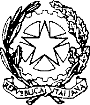 LICEO SCIENTIFICO STATALE AVOGADROAutocertificazione relativa alle attività perl’accesso al Fondo d’Istituto. Anno Scolastico2022/23(Art.46 ® T.U. delle disposizioni legislative e regolamentari in materia di documentazione amministrativa D.P.R. 28/12/2000, N. 445)All. n. 1Attività svoltaTOTALE OREEVENTUALI OSSERVAZIONICONSUNTIVO:Totale ore da retribuireORE EFFETTIVAMENTE IMPEGNATE:n°  	Roma, il  	FIRMAIL DIRIGENTE SCOLASTICODott.ssa Katia TedeschiN.B.: le ore inserite nella scheda, per essere liquidate, dovranno avere un riscontro con la documentazione in possesso della scuola.Avvertenza: il dichiarante decade dai benefici eventualmente conseguiti a seguito del provvedimento emanato sulla base della dichiarazione non veritiera.N.B.: le ore inserite nella scheda, per essere liquidate, dovranno avere un riscontro con la documentazione in possesso della scuola.Avvertenza: il dichiarante decade dai benefici eventualmente conseguiti a seguito del provvedimento emanato sulla base della dichiarazione non veritiera.